6 razredPRIVID  ( ILUZIJA ) VOLUMENA na plohi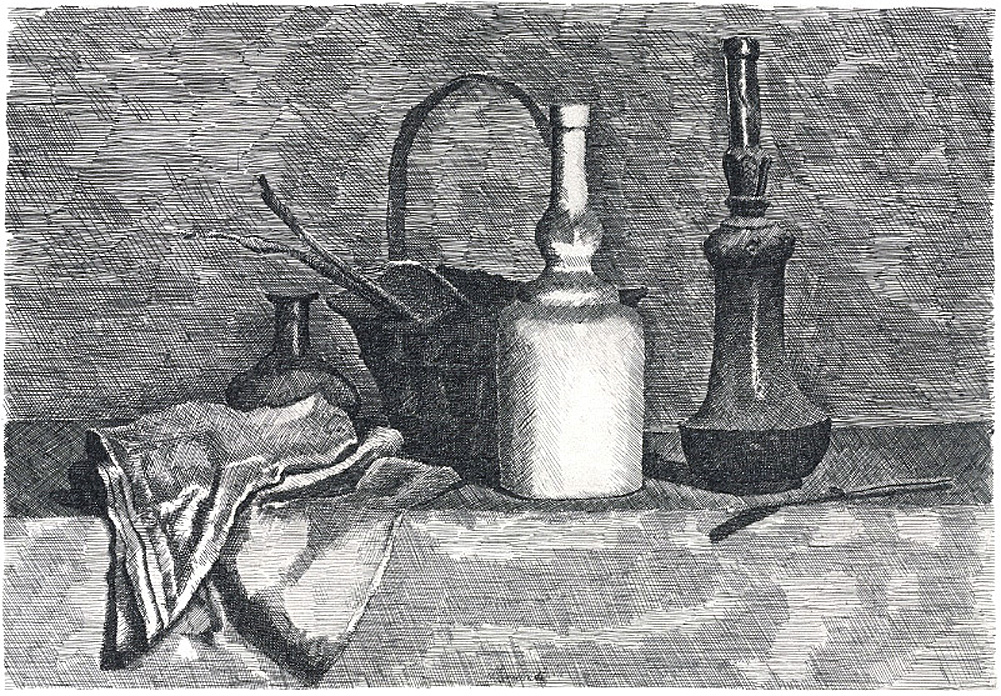                         Giorgo Morandi (1890.-1964.)Na prikazanima detaljima predmeti izgledaju stvarno, kap pravi trodimenzionalni predmeti. Kada bismo zatvorenih očiju, samo opipavajući prstima, pokušali otkriti oblike prikazane na detaljima, vjerojatno u tome ne bismo uspijeli. Površina podloge ravna je ploha pa su I nacrtani oblici plošni. Ono što vidimo samo je privid volumena na plohi.Na crtežu I u grafičkom izražavanju privid volumena na plohi postiže se grafičkom modelacijom.Crtaćim sredstvom umjetnik bilježi sjenu, a osvjetljena mjesta na plohi papira ostaju neobrađena. Gustim ili rjeđim nanošenjem crta ili točaka na plohu on postiže dojam različite osvjetljenosti tijela I prostora, a time I privid volumena na plohi.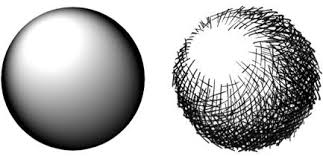 U slikarstvu se privid volumena postiže tonskom modelacijom.Svjetlim se tonovima slikaju osvijetljeni djelovi volumena, a tamnijim se tonovima prikazuje površina u sjeni.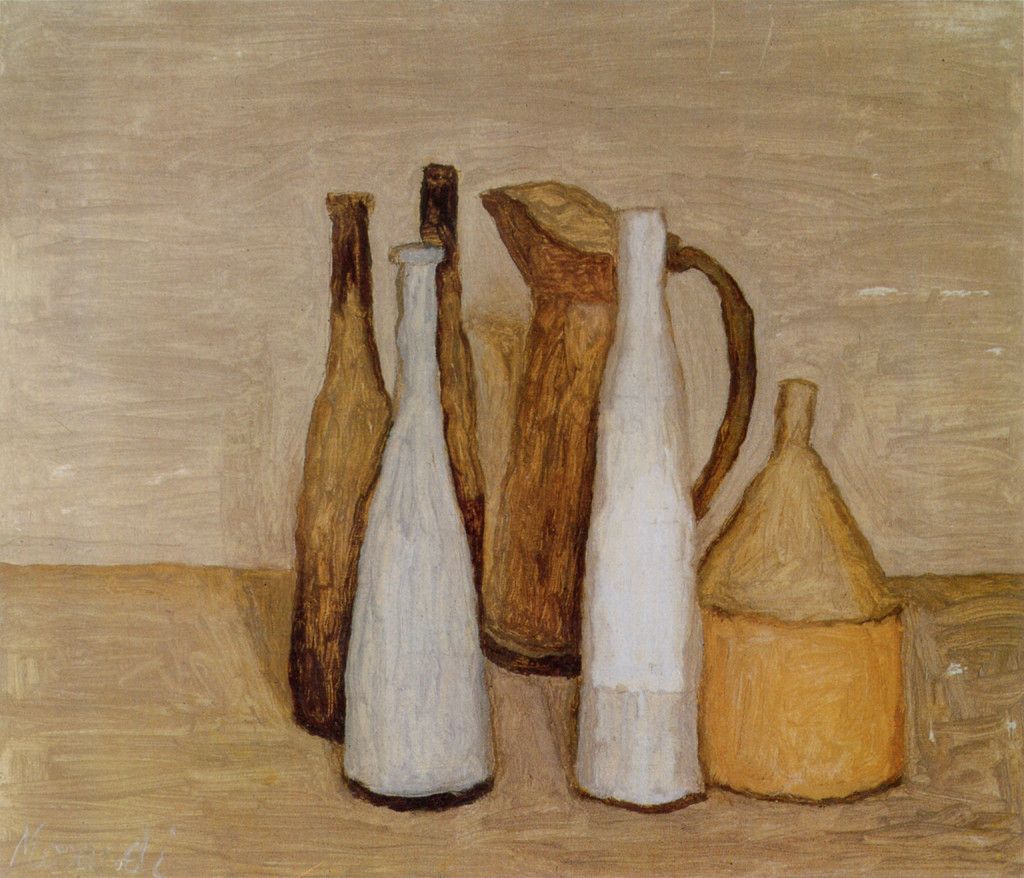                                            Giorgio Morandi  ( 1890.-1964.)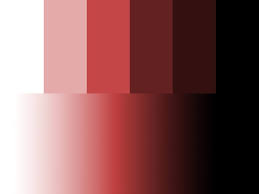 Tonsko stupnjevanje boje (modelacija)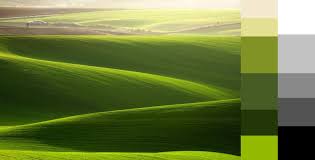 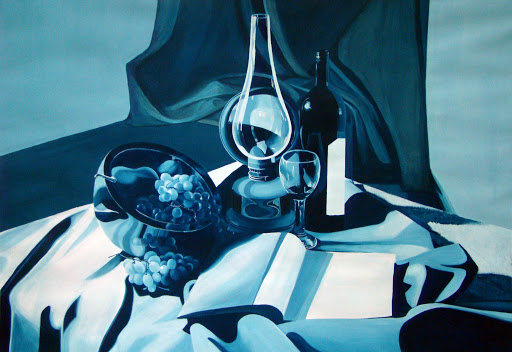 Koliko tonova plave boje  uočavaš na ovoj slici?Koje je boje umjetnik uporabio u slikanju mrtve prirode? (3) Likovni zadatak:Ovo je vrijeme kad tvoje tenisice odmaraju negdje u ormaru za cipele. Vjerojatno si u papučama.Zamisli da hodaš livadom ili negdje uz more. Gledaš u svoje noge kako stoje na travi ili oblucima. Osječaš svoje tlo pod nogama I uživaš. To što vidiš kad pogledaš dolje u svoje noge nacrtaj (grafička modelacija)  ili naslikaj (tonska modelacija).Tehnika:Olovka ili tempere ( može I uljne pastele)